Teacher Referral to the Support Team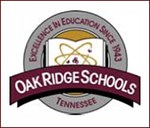 Special EducationIntellectually Gifted “Intellectually gifted” means a child whose intellectual abilities and potential for achievement are so outstanding that the child’s educational performance is adversely affected. “Adverse affect” means that the general curriculum alone is inadequate to appropriately meet the student’s educational needs.  [State Board Rules and Regulations 0520-01-09-.02(11)]Oak Ridge Schools is committed to providing a world-class educational environment to all students. Because we offer an extraordinary portfolio of advanced courses, and hire teachers who are highly qualified in the subjects they teach, our first priority is to serve the needs of gifted and talented students in the general education classroom through differentiation and advanced coursework. However, we recognize that some gifted students have an “adverse affect” and require additional services beyond what can be offered in the general education classrooms. 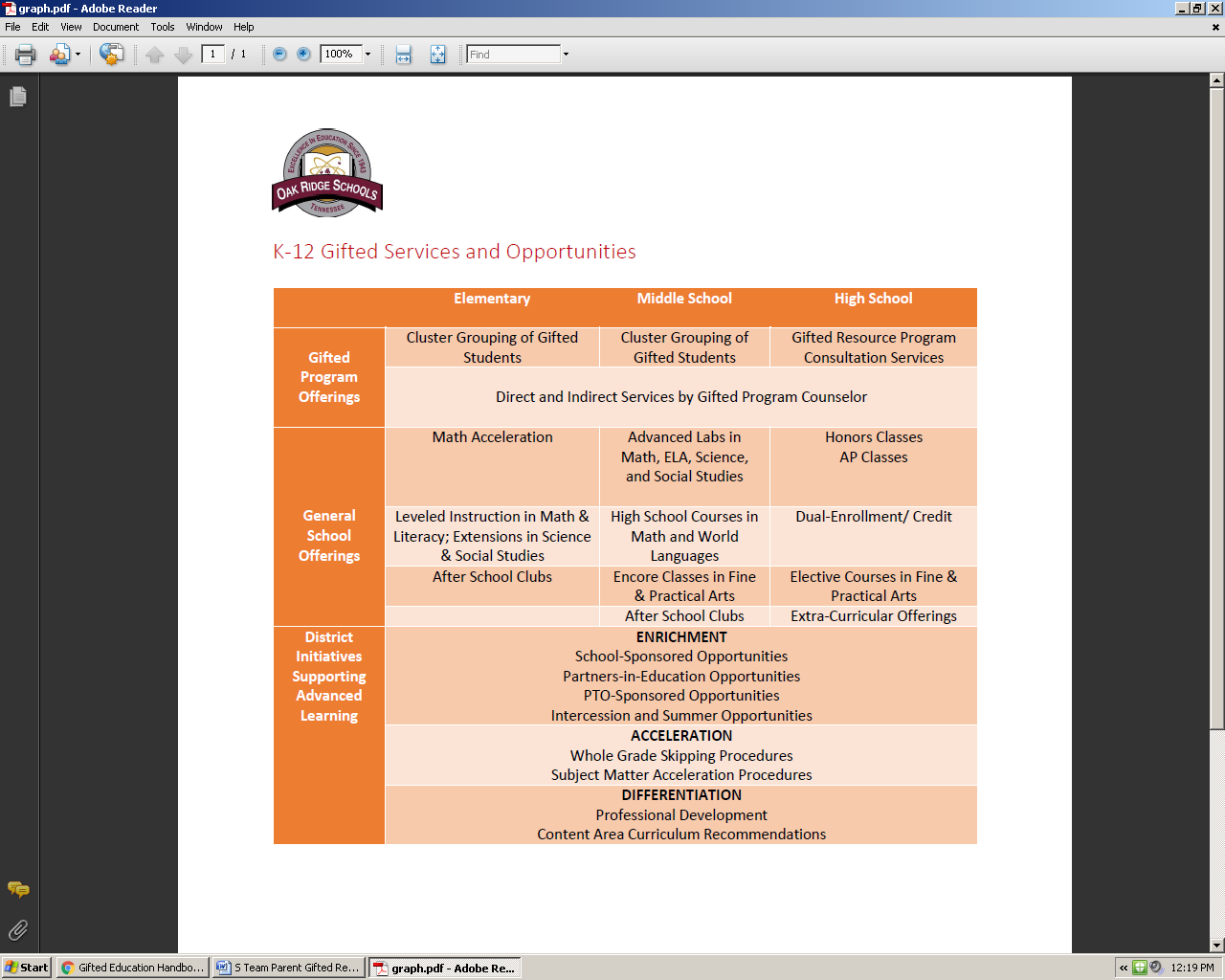 If you believe that your student may require additional services, please complete the attached packet which is necessary to better understand your student’s gifts, talents, and potential candidacy for consideration of a comprehensive evaluation to determine eligibility for Special Education services due to adverse affects of Intellectual Giftedness. The completed packet (pages 1-6) should be returned to the School Counselor.  Gifted Education  ..... 304 New York Avenue, Oak Ridge, TN 37831 .....(865) 425-9027Teacher Referral to the Support TeamSpecial Education – Intellectually GiftedPage 1 of 6This referral form is completed when referring a student for consideration of a comprehensive evaluation to determine eligibility for Special Education services.
Student: ____________________________________		Date of Birth: ___________	Date: ____________School: _____________________________________		Teacher/Grade:______________________________Parent(s): ___________________________________		Phone Number: _____________________________Address: ____________________________________		Email Address: ______________________________Specific Reason for Referral: ________________________________________________________________________________________________________________________________________________________________________________________________________________________________________________________________Teacher Referral to the Support TeamSpecial Education – Intellectually GiftedPage 2 of 6GENERAL EDUCATION TEACHER’s INPUT  - Documentation of Response to InterventionStudent: ____________________________			Teacher: _____________________________Carefully consider this student’s performance and provide as much information as possible regarding this student’s typical daily performance in your classroom. His or her behavior should be evaluated in comparison to a typically functioning student of the same grade and in terms of appropriate developmental stages and expectations.What grade level curriculum has the student mastered? ________________________________________To what extent has this student accessed supplemental materials and activities? __________________________________________________________________________________________________________To what extent does this student have access to intellectual peers? _____________________________________________________________________________________________________________________What specific goals or abilities does this student have that go beyond the scope of the general education program? ______________________________________________________________________________What school resources, such as science lab, chess club, honors/advanced placement classes are available to this student to assist meeting his/her needs? To what extent is the student accessing these resources? ____________________________________________________________________________________________What educational opportunities are accessed by this student outside of school? ___________________________________________________________________________________________________________To what extent is there evidence of a discrepancy between potential and actual performance in the general education program (i.e. underachievement) ________________________________________________________________________________________________________________________________________How unique is this student compared to other students in his/her classroom? _____________________________________________________________________________________________________________How do the maturity and social/emotional levels of this student compare to other general education classmates? ____________________________________________________________________________Is this student’s intellectual abilities and potential for achievement so outstanding that special provisions are required to meet his/her needs? Explain ___________________________________________________________________________________________________________________________________________                     Teacher’s Signature                                                                                    Date				Teacher Referral to the Support TeamSpecial Education – Intellectually GiftedPage 3 of 6Please complete all areas in which your student’s needs may not be met and provide specific clarification of the concern as well  as any strategy that has been attempted.  On Page 4 and 5 – Please find additional requests for documentation of classroom interventions.Teacher Referral to the Support TeamSpecial Education – Intellectually GiftedPage 4 of 6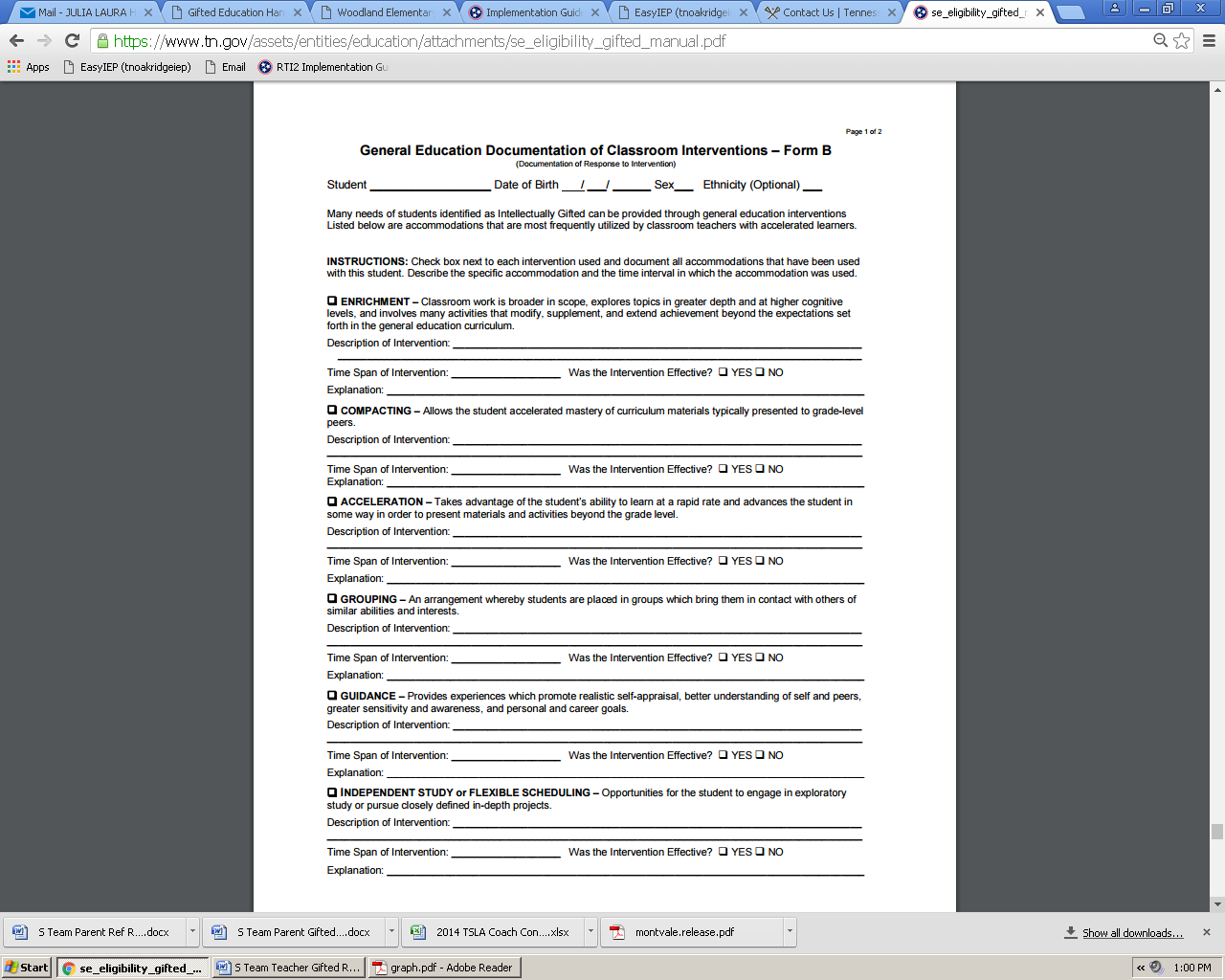 Teacher Referral to the Support TeamSpecial Education – Intellectually GiftedPage 5 of 6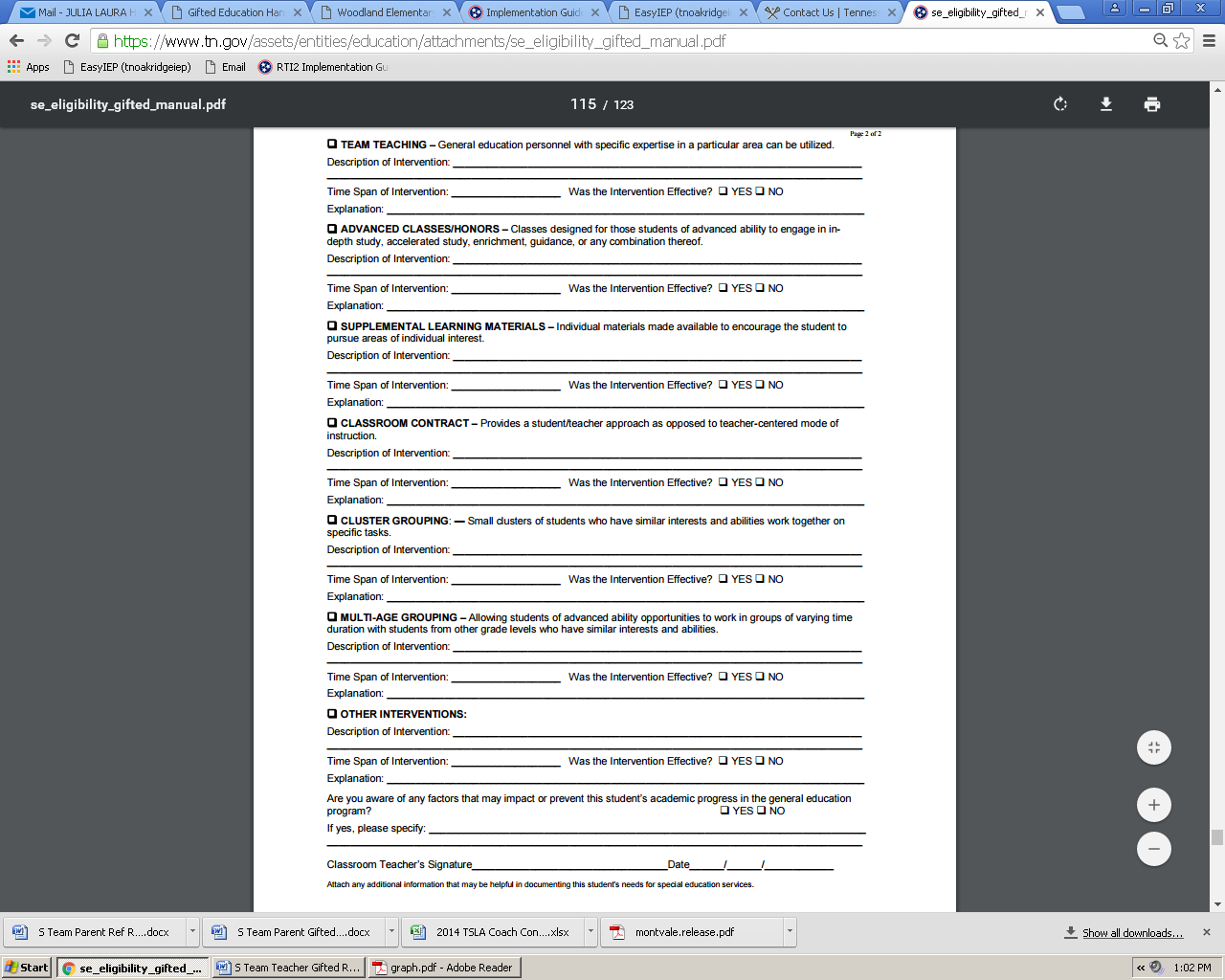       Teacher Referral to the Support TeamSpecial Education – Intellectually GiftedPage 6 of 6       Review of Parent Conferences:  	    By Phone             Conference          Other ________________________      Date of Meeting: ____________              Summary & Recommendations:________________________________________________________________________________________________________________________________________________________________________________________________________________________________________________________________________________________________________________________________________________________________________Date of Meeting: ____________              Summary & Recommendations:______________________________________________________________________________________________________________________________________________________________________________________________________________________________________________________________________________________________________________________________________________________________________									     Teacher Signature								               Date    PLEASE ATTACH:                                 Work Samples                                                                             Standardized Assessment Scores (TCAP)   AIMSWeb Printouts for Reading and Math   History of Grades (Photocopy Cumulative Records or Skyward Printout)	Review of AttendanceCurrent Days Absent: ________Last Year Days Absent: _______Retention Grade(s): _________Schools Attended: _____________Review of Health Info                                     Date                 ResultsHearing:   ________     _________Vision:     _________    _________Motor Concerns & Med Diagnoses:____________________________Discipline RecordNumber of Discipline Referrals: _____Number of Suspensions: __________Violations:______________________English ProficiencyPrimary Language: ________________________________________________          How long has the student spoken English: _____________________________Other Language Spoken in Home:____________________________________EnvironmentalCulturalEconomics     Home responsibilities interfere with learning activities      Limited experiences in majority-based culture or activities of any culture     Free or reduced lunch     Household has limited enrichment materials/experiencesMotivationDoes the student want to succeed in school?                               Yes          NoDoes he/she seek assistance from others?                                    Yes          NoDoes he/she work with effort with homework/study?                Yes          NoIs the student making an effort to learn?                                       Yes          NoAre the achievement scores consistent with grades?                  Yes          NoSituational TraumaHas the student experienced a recent trauma or any other situation that could create stress or emotional upsets?                                                  Yes          NoExplain: ______________________________________________________Has there been a change in the student’s performance within a short period of time (6-12 months?                                                                            Yes          NoExplain: ______________________________________________________Area of ConcernSpecific Clarification & Classroom StrategiesReading (including Reading Comp)                                                        Writing                        Math (Calculation  & Reasoning)Organization/ Work CompletionSpoken Language or  Listening CompMotor Skills            (Fine &  Gross)     Activity Level or           Focused AttentionPeer Relationships       & Social SkillsAggressive/  Angry BehaviorsAnxiety – Nervous                or Worried Oppositional /Probs         Following RulesAttendance or             Frequent TardiesOther